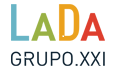 LADA GRUPO XXI, SLU – EXTRAESCOLARES CIF: B-87419685, En Madrid   a  15 de Mayo de 2023.                                       INFORMACIO DE INTERES,  RELACIONADA CON LA NOCHE MAGICA.      Estimados Padres y Madres,  de l@s  alumn@s  que participaran en el evento de la Noche MágicaAnte todo agradeceros la confianza depositada en nuestra empresa y las personas que la componenINFANTIILRecordaros que el horario de entrada para INFANTIL  será  a las 17:00h y terminara, a las 22:00h La puerta de acceso, será la principal del colegio.  Se les dará de cenar a las 9:00hSe ruega puntualidad., tanto para el inicio como para la recogida, siendo esta a las  22:00hDeben traer un tentempié, para la merienda.La entrega  de  l@s  niñ@s,   será por la misma puerta, la principal del colegio y la monitora estará en la puerta  a las  22:05.h.PRIMARIA La actividad para los de Primaria empezara a las 17:30h, siendo la entrada  por la puerta principal del colegio y la recogida al día siguiente a las 10:00h por la misma puerta.Se ruega puntualidad a la llegada, ya que las puertas se  cierran a las 18:00hAsí mismo el día de la recogida  de  l@s  niñ@s será a las 10:00h  y se ruega puntualidad.PARA  CUALQUIER  DUDA,  O  NECESIDAD  IMPORTANTE,  QUE TENGAIS  ESA NOCHE. POR FAVOR SE RUEGA NO LLAMAR SI NOS ES TOTALMENTE NECESARIO.OS  FACILITAMOS  EL  TEL: F DE LA COORDINADORA   ESMARALDA  TLF: 674 13 95 01Este  telf. Solo será para  llamar en caso de algo muy necesario.Recordar  el saco para dormir y lo de la ropa de muda  para el día siguiente.Bolsa de aseo   Y  Linterna.Deben traer un tentempié, para la meriendaUn saludoAscensión Solís Conde.Dpto: GerenteTlf: 673 33 60 52ladaextraescolares@gmail.comlada,grupoxxi@gmail.com